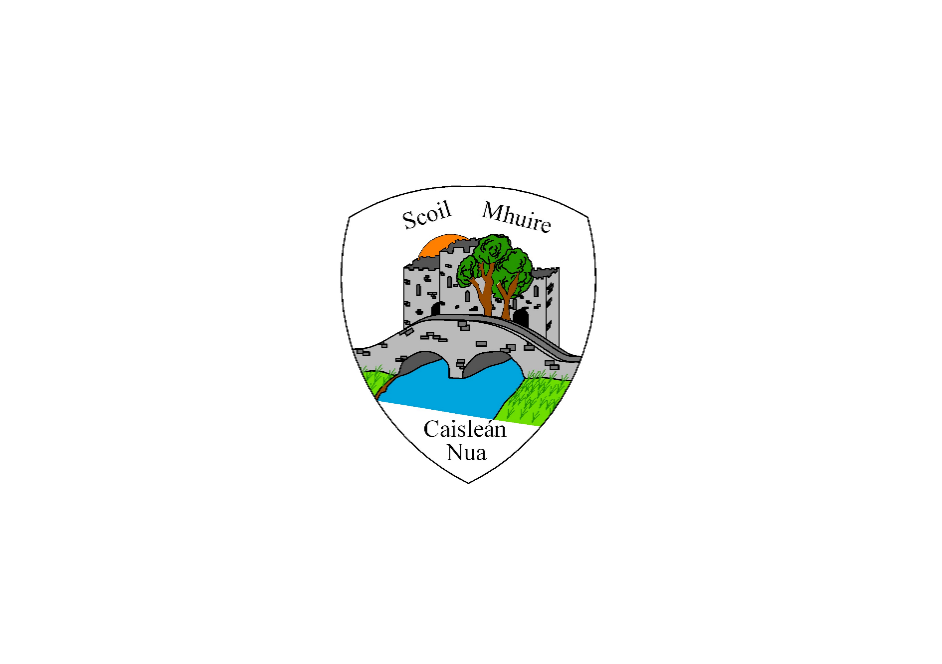 Scoil Mhuire Caisléan NuaStationery List 3rd & 4th ClassQuantity    Item3Pritt Sticks (Labelled with names)1A4 Zip Folder1A4 Folder 2 Highlighters130cm Ruler2 Red Pens2Blue Pens2HB Pencils12B Pencil (Art)1Pencil sharpener1Eraser1 Set of Colouring pencils1Set of Markers1Age-Appropriate Scissors1Geometry Set (4th only)